АДМИИСТРАЦИЯ ВЕСЬЕГОНСКОГО РАЙОНАТВЕРСКОЙ ОБЛАСТИП О С Т А Н О В Л Е Н И Ег. Весьегонск30.12.2016											   № 490О внесении изменений в постановление администрации Весьегонского района от 31.12. 2015 №565п о с т а н о в л я ю:1. Внести  следующие изменения в муниципальную программу муниципального образования  Тверской области « Весьегонский район  « Развитие системы образования Весьегонского района» на 2016-2018 годы, утвержденную  постановлением администрации Весьегонского района   от 31.12. 2015 № 565:а) в паспорте программы раздел « Объем и источники финансирования муниципальной программы по годам ее реализации  в разрезе подпрограмм на 2016 год  изложить в следующей редакции:б) в подпрограмме 1  таблицу «Объем бюджетных ассигнований, выделенных на реализацию подпрограммы «Организация дошкольного образования» изложить в следующей редакции:в) в подпрограмме 2 «Организация  общего образования»    таблицу « Объем бюджетных ассигнований, выделенный на реализацию подпрограммы  «Организация   общего образования»»,  изложить в следующей редакции:г) в подпрограмме 2 «Организация общего образования»   в  задачу 1 добавить мероприятие 1.2. «Обеспечение деятельности дошкольных  групп» за счет субсидий прошлого года» и показатель 1 к нему « Доля кредиторской задолженности в общей сумме расходов на дошкольные образовательные организации»д) в подпрограмме 2 «Организация  общего образования»   в  задачу 3 добавить мероприятие 3.9. «Организация подвоза учащихся за счет субсидии прошлых лет» и показатель 1 к нему « Доля кредиторской задолженности в общей сумме расходов общеобразовательных организаций»е) в подпрограмме 3 «Организация дополнительного образования»  таблицу «Объем бюджетных ассигнований, выделенный на реализацию подпрограммы «Организация дополнительного образования»», изложить в следующей редакции:ж) в подпрограмме 3 « Организация дополнительного образования»  в задачу 1 добавить мероприятие 1.6. « Обеспечение деятельности организаций дополнительного образования за счет субсидии прошлых лет» и показатель 1  к нему «Доля кредиторской задолженности в общей сумме расходов по организациям дополнительного образования».з) в подпрограмме 4 « Комплексная безопасность образовательных учреждений Весьегонского района» таблицу « Объем бюджетных ассигнований, выделенных на реализацию подпрограммы «Комплексная безопасность образовательных учреждений Весьегонского района»,  изложить в следующей редакции:и) в подпрограмме 4 «Комплексная безопасность образовательных учреждений Весьегонского района» в задачу 2 добавить мероприятие 2.4. «Проведение противопожарных мероприятий в дошкольных образовательных организациях  за счет субсидии прошлых лет» и показатель 1 к нему «Доля кредиторской задолженности в общей сумме расходов на ремонт учреждений»к) в разделе 7 таблицу « Объем бюджетных ассигнований, выделенных на реализацию обеспечивающей подпрограммы» изложить в следующей редакции:л) в раздел 7 « Обеспечивающая  подпрограмма» добавить мероприятие 1.2. «Погашение кредиторской задолженности» и показатель 1 к нему «Доля кредиторской задолженности  в общей сумме расходов»2. Опубликовать  настоящее постановление в газете «Весьегонская жизнь» и разместить на официальном сайте муниципального образования «Весьегонский район» в информационно-телекоммуникационной сети интернет.3. Контроль за выполнением настоящего постановления возложить на заместителя главы администрации района Живописцеву Е.А.4. Настоящее постановление вступает в силу со дня его принятия.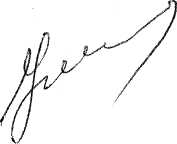 Глава  администрации района	И.И. Угнивенко Объемы и источники финансирования муниципальной программы по годам ее реализации  в разрезе подпрограммФинансирование программы осуществляется за счет средств районного бюджета в следующих объёмах (руб.): всего: 2016 год – 120 436 954,17В том числе: подпрограмма 1 – 34 226 657,19подпрограмма 2 – 73 665 789,95подпрограмма 3 –  3  848 586,35подпрограмма 4 –     1 951 363, 24подпрограмма 5-     627 750,00подпрограмма 6 -   1 099 000,00Обеспечивающая программа –  5 017 807 , 44Годы реализации муниципальной программыОбъем бюджетных ассигнований, выделенный на реализацию подпрограммы  «Организация  дошкольного образования» (рублей)Объем бюджетных ассигнований, выделенный на реализацию подпрограммы  «Организация  дошкольного образования» (рублей)Итого,рублейГоды реализации муниципальной программыЗадача  1Задача 2Всего2016 г.15 351 100,0018 875 557, 1934 226 657,192017 г.15 009 200,0017 438 893,00 32 448 093,002018 г.15 009 200,0017 438 893,0032 448 093,00Всего, рублей45 369 500, 0053 753 343,19843, 19Годы реализации муниципальной программыОбъем бюджетных ассигнований, выделенный на реализацию подпрограммы«Организация   общего образования» (рублей)Объем бюджетных ассигнований, выделенный на реализацию подпрограммы«Организация   общего образования» (рублей)Объем бюджетных ассигнований, выделенный на реализацию подпрограммы«Организация   общего образования» (рублей)Объем бюджетных ассигнований, выделенный на реализацию подпрограммы«Организация   общего образования» (рублей)Итого,рублейГоды реализации муниципальной программыЗадача  1Задача 2Задача 3Задача 4.2016 г.558 730 , 8346 324 600,0026 782 459, 120,0073 665 789, 952017 г.700 636,0050 083 000,0026 044 358,000,0076 827 994,002018 г.700 636,0050 083 000,0026  044 358,000,0076 827 994,00Всего, рублей1 960 002,83146 490 600,0078 871 175,120, 00321 777,9Годы реализации муниципальной программыОбъем бюджетных ассигнований, выделенный на реализацию подпрограммы  «Организация дополнительного образования»  (рублей)Итого,рублейИтого,рублейГоды реализации муниципальной программыЗадача  12016 г.3 848 586,353 848 586,352017 г.3 582 735,003 582 735,002018 г.3 582 735,003 582 735,00Всего, рублей11 014 056,3511 014 056,35Годы реализации муниципальной программыОбъем бюджетных ассигнований, выделенный на реализацию подпрограммы  «Комплексная безопасность образовательных организаций Весьегонского района  (рублей)Объем бюджетных ассигнований, выделенный на реализацию подпрограммы  «Комплексная безопасность образовательных организаций Весьегонского района  (рублей)Итого,рублейГоды реализации муниципальной программыЗадача  1Задача 22016 г.1 046 616, 24904 747,001 951 363, 242017 г.515 617,00515 617,001031 234,002018 г.515 617,00515 617,001 031 234,00Всего, рублей2077 850, 241 935 981,00013 831, 24Годы реализации муниципальной программыОбъем бюджетных ассигнований, выделенный на реализацию подпрограммы  «Обеспечивающая подпрограмма»» (рублей)Годы реализации муниципальной программыОбеспечение деятельности главного администратора программы20165 017 807,4420174 717 314,0020184 717 314,00Всего, рублей452 435,44